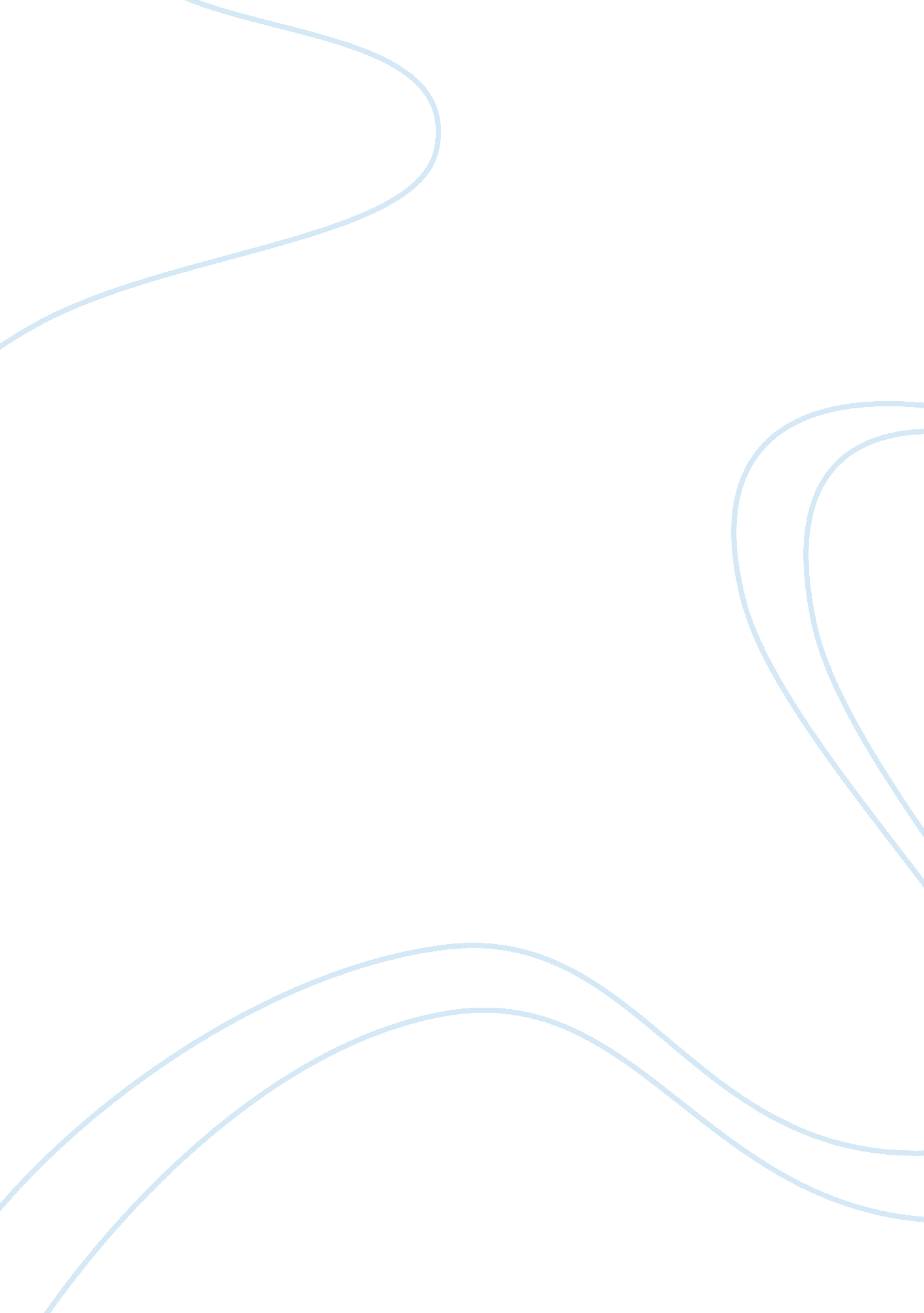 It is never too late to give up our prejudices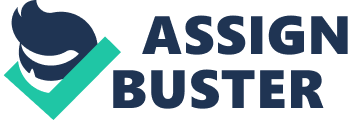 People have always been and always will be prejudiced. There are prejudices of all kinds. Some have prejudices about skin color or religion, others about nationality or sexuality or something else. And other people are prejudiced about everything that they do not consider normal. Henry David Thoreau said: " It is never too late to give up our prejudices". And for some people It Is true: they outgrow their prejudices and learn to be more unbiased. Then there are those who retain their prejudices all theirs life. People do not like to admit that they are wrong, so the latter are unfortunately the majority In our world. We can all agree that most prejudices are taught to us by our parents and theenvironmentwe grow up In. In the period of Nazism children In Germany and other Nan countries were taught from birth to hate Jews and Gypsies. It was the policy of government and It was dangerous to behave differently. Nowadays the majority of those people's descendants do not have these prejudices. They have learnt from their forefathers' mistakes and now are a lot more tolerate. Of course, there are still those who hate people of different nationality in different countries. There are still a lot of hate crimes, in which the victim is targeted because of his or her race, religion, sexuality and so on. While it is true that there are people so bigoted they can never let go of their prejudices, there are others who change theirs views and abandon their prejudiced ways. People are usually biased against things they have no idea about. So for them to let go of these prejudices they must learn about different things, get to know all kinds of people, make friends and try to see things from their point of view. Then they will be able to understand that different does not mean weird or freaky. Normality is overrated anyway. Everybody is deferent in one way or another. We are not robots after all to be the same. To be different, not like everybody else is wonderful. It does not make you a freak. Unfortunately people are afraid of those who are not like them and we usually hate something we fear. There was the UK Klux Klan in the USA. It was a secret organization of White Protestant Americans, mainly in the South, who usedviolenceagainst Blacks, Jews, and other minority groups. They used to terrorize those they did not like. And these minority groups could very rarely find protection and Justice: if o were Black you had little to no rights. There are a lot films made and books written about this. Now the USA government proclaims tolerance: all people are equal under the law, have the same rights and responsibilities. Things change, people are too. It is the way of life. In my opinion, all people should be equal. We are all human beings at the end of the day. We all can and must learn to be as open- minded as possible. We must learn to live without hate and fear. These feelings nobody ever made happy. Therefore a life with no prejudices Is better than with them. Our prejudices". And for some people it is true: they outgrow their prejudices and unfortunately the majority in our world. We can all agree that most prejudices are taught to us by our parents and the environment we grow up in. In the period of Nazism children in Germany and other Nazi countries were taught from birth to hate Jews and Gypsies. It was the policy of government and it was dangerous to behave different in one way or another. We are not robots after all to be the same. To be Unfortunately people are afraid of those who are not like them and we usually hate nobody ever made happy. Therefore a life with no prejudices is better than with 